ALLEGATO ADOMANDA DI PARTECIPAZIONE ALLA PROCEDURA DI SELEZIONE PER IL RECLUTAMENTO DI N.2  ESPERTI INTERNO/ESTERNO PER PROGETTI DI AMPLIAMENTO DELL’OFFERTA FORMATIVA: ““Un libro in mano: io leggo…tu ascolti” rivolto agli studenti della Scuola Primaria di Cuccurano.Il/La sottoscritt 			 Nat_____________prov.		 Il 	residente a 		  Tel./cell. 		email			 Codice fiscale 					  di essere ammesso alla procedura di selezione in qualità di esperto interno/esterno per la realizzazione di interventi  per progetti di ampliamento dell’offerta formativa: “S“Un libro in mano: io leggo…tu ascolti” rivolto agli studenti della Scuola Primaria di Cuccurano. A.S. 2022-23Consapevole delle sanzioni penali, nel caso di dichiarazioni non veritiere, di formazione o uso di atti falsi, richiamante dall’art. 76 del DPR 445/2000Dichiara sotto la propria responsabilità, di:avere la cittadinanza:  	essere in regola con gli obblighi di legge in materia fiscaledi godere  dei diritti politici;non aver riportato condanne penali e non essere destinatari di provvedimenti che riguardano l’applicazione di misure di prevenzione, di decisioni civili e di provvedimenti amministrativi iscritti nel casellario giudiziale;di aver acquisito formazione o esperienza/e documentata/e negli ambiti di competenza del/i profilo/i prescelto/i;di svolgere l’incarico senza riserva e secondo il calendario concordato con l’ istituzione scolastica;di possedere titoli e/o esperienze indicati ed evidenziati nel curriculum vitae. A tal fine e ai sensi dell’art. 7 del presente avviso dichiara nella tabella che segue i titoli e le esperienze professionali in mio possesso  Allega alla presente: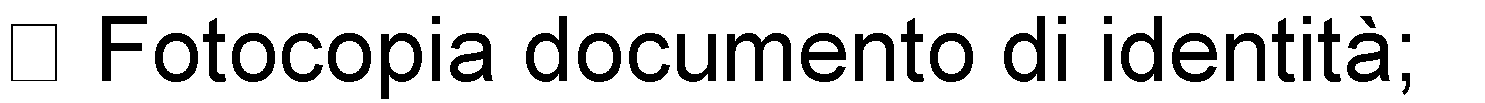 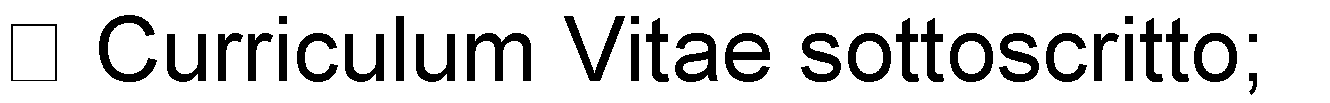 Consapevole delle sanzioni, nel caso di dichiarazioni non veritiere, di formazione o uso di atti falsi, richiamate dall’art. 76 del DPR 445/200, dichiaro che quanto sopra corrisponde a verità.Ai sensi del D.Lgs 196/2003 dichiaro altresì di essere informato che i dati raccolti saranno trattati anche con strumenti informatici, esclusivamente nell’ambito del procedimento per il quale la presente dichiarazione viene resa e che al riguardo competono al sottoscritto tutti i diritti previsti dall’art. 7 della legge medesima.DATAIn fede, FirmaCRITERIsintetica descrizione del titolo/esperienzaPUNTITITOLI ACCADEMICI/PROFESSIONALI CONSEGUITI (max punti 25)TITOLI ACCADEMICI/PROFESSIONALI CONSEGUITI (max punti 25)TITOLI ACCADEMICI/PROFESSIONALI CONSEGUITI (max punti 25)Laurea Magistrale (o titolo di studio analogo)(punti. 10 per ogni titolo - max 1 titolo )Altro titolo di studio (punt. 5 per ogni titolo - max2 titoli )abilitazione alla professione/certificazione professionale (punt. 5 per ogni titolo - max 1 titoli )ESPERIENZE PROFESSIONALI AFFERENTI ALLA TIPOLOGIA D’INTERVENTO(max punti 75)ESPERIENZE PROFESSIONALI AFFERENTI ALLA TIPOLOGIA D’INTERVENTO(max punti 75)ESPERIENZE PROFESSIONALI AFFERENTI ALLA TIPOLOGIA D’INTERVENTO(max punti 75)Esperienze documentate di attività professionale nella scuola come autore/formatore/conduttore relative alla realizzazione di laboratori di narrazione, lettura espressiva e scrittura creativa (punt. 3 per ogni titolo - max 7 titoli )Esperienze documentate di attività professionale nella scuola come autore/formatore/conduttore relative ad attività teatrali, anche non professionale, o laboratori di drammatizzazione (punt. 3 per ogni titolo - max 7 titoli ) Altra attività professionale e Collaborazioni documentate per la specifica area di competenza - Narrazione-lettura espressiva e creativa / teatro-recitazione-drammatizzazione (punt. 4 per ogni titolo - max 4 titoli )Pubblicazioni specifiche come autore/attore (punt. 5 per ogni titolo - max 3 titoli )TOTALE (max 100)